Результат интеллектуальной деятельности В ВИДЕ СЕКРЕТА ПРОИЗВОДСТВА (НОУ-ХАУ)МЕТОДИКА ПРОВЕДЕНИЯ ФИНАНСОВОГО АНАЛИЗА ГРАЖДАНИНА КАК СУБЪЕКТА БАНКРОТСТВАразработан в рамках научно-исследовательской работы по теме:РАЗРАБОТКА НАПРАВЛЕНИЙ СОВЕРШЕНСТВОВАНИЯ ИНСТИТУТА БАНКРОТСТВА ФИЗИЧЕСКИХ ЛИЦ В РОССИИвыполненной по государственному заданию на 2017 год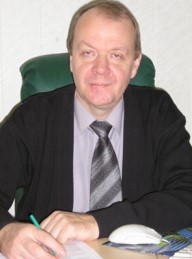 Сведения об авторе:Кован Сергей Евгеньевич, доцент, канд. техн. наук, профессор Департамента менеджмента. Стаж работы в Финансовом университете с 2004 г.Контакты:+7(916)958-6517SKovan@fa.ruРЕКЛАМНО-ТЕХНИЧЕСКОЕ ОПИСАНИЕЗа время существования института потребительского банкротства в России с 1 октября 2015 года по 31 декабря 2017 г. несостоятельными стали 50 405 граждан. Это составляет около 8% потенциальных банкротов, число которых, по оценке Объединенного кредитного бюро, около 660 тыс.Все больше лиц и организаций участвуют в делах о банкротстве граждан, все больше арбитражных управляющих задействовано в этих процессах, все более сложные финансово-экономические задачи им приходится решать в соответствии с требованиями законодательства о банкротстве. Базовой задачей, от правильного решения которой зависят принимаемые в отношении гражданина-должника правовые действия, является анализ финансового состояния гражданина. Проводить такой анализ арбитражный управляющий должен обязательно, так как это установлено для него законом. Но, анализ для граждан коренным образом отличается от аналогичного анализа для предприятий. Гражданин не оформляет бухгалтерскую отчетность, имеет имущество, которое не может законно отчуждается у него и его семьи ни при каких условиях, может иметь несовершеннолетних детей и лиц на иждивении. И еще множество отличий, которые делают невозможным применение обычных методов финансового анализа, описанных в учебниках по экономике.В представленной методике решены указанные и иные проблемы анализа граждан как субъектов банкротства. Методика позволяет получить ответы на главные вопросы финансового анализа. Среди них следующие.Какую информацию использовать в качестве исходной, как и у кого ее получить?Какие показатели характеризуют финансовое состояние гражданина и как их следует рассчитывать?Полученные в соответствии с данной методикой сведения и результаты проведенных расчетов позволяют:1) составить обоснованное мнение о возможностях гражданина погасить задолженность перед кредиторами;2) оценить возможные сроки погашения задолженности в реабилитационной процедуре реструктуризации долга;3) стать основой для объективного анализа наличия (отсутствия) признаков фиктивного и преднамеренного банкротства;а также решить еще много важных задач, возникающих в правоприменительной практике банкротства граждан.Методика основана на принципах финансового анализа, определенных законодательством и соответствует требованиям, установленным Правительством РФ в Правилах проведения арбитражными управляющими финансового анализа.Предлагаемая методика может быть полезна для действующих арбитражных управляющих и их саморегулируемых организаций, а также представлять интерес для кредиторов в делах о банкротстве граждан, включая кредитные, страховые организации, налоговые органы и других лиц.